Suspended Concrete Floor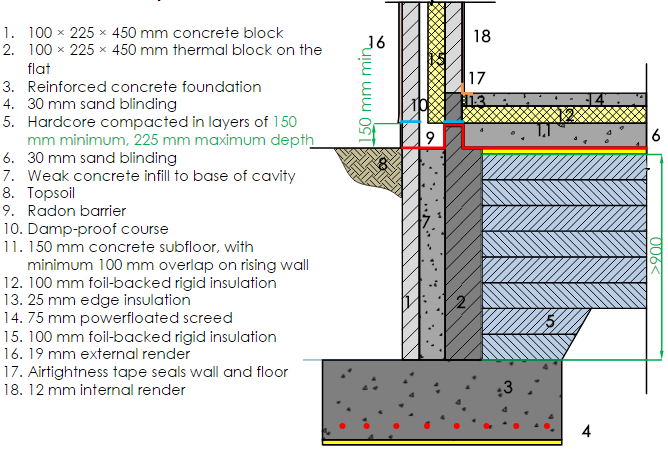 